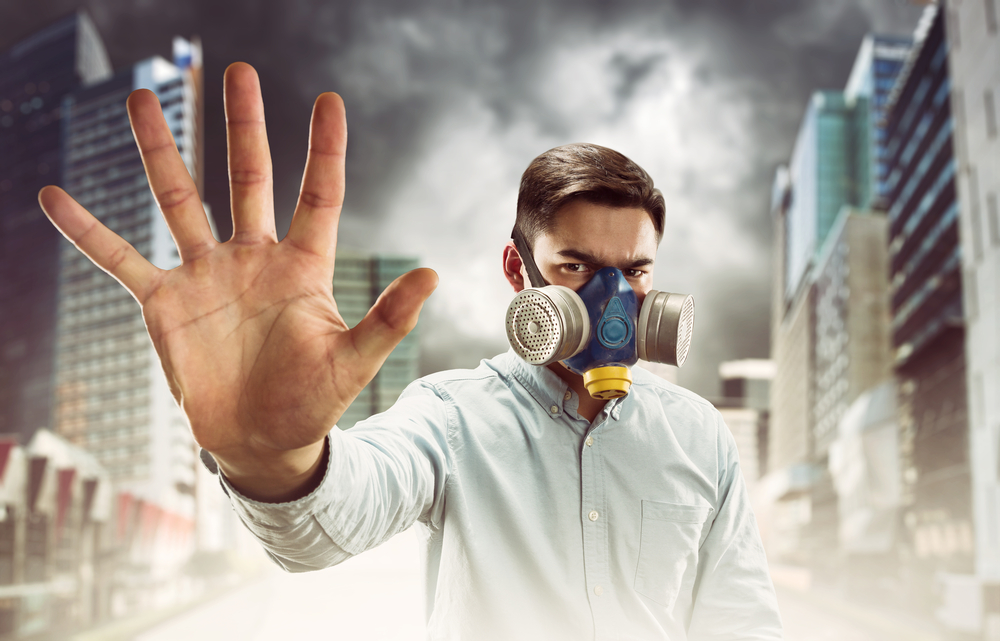 Що робити при хімічній атаці!У цей тяжкий для України час у Центрі протидії дезінформації при РНБО із посиланням на фахівців InformNapalm не виключють можливості хімічної атаки, тому маємо знати, що робити в такій ситуації. Сигнали сирени, які сповіщають про хімічну атаку: один короткий гудок та один довгий!Додаткові ознаки хімічної атаки;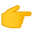 1.Чути вибухи, які спричиняють мінімальне руйнування, вони тихіші, в порівнянні з простими вибухами, та розраховані на розприскування хімічного агента(аерозолю), а не на руйнування.2. Одночасно масова загибель дрібних організмів (птахи, дрібні звірі, комахи).3. Одночасний масовий прояв ознак отруєння нервово-паралітичними речовинами у людей.Ознаки хімічної атаки у людей:Сльозотеча, різь в очах, міоз;Слиновиділення;Посмикування м’язів;Риніт;Нудота, блювота;Загальна слабкість;Сильний кашель і задуха;Порушення частоти пульсу;Почервоніння шкіри;Подразнення слизових оболонок та шкіряного покриву;Втрата свідомості, судоми у тяжких випадках.️Що робити: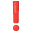 Знайти укриття! (бомбосховище, метрополітен, квартира)1.Герметизація приміщення.- щільно зачинити вікна та двері, вентиляційні отвори, димоходи, бажано завісити віконні та дверні пройми тканиною, змоченою в лимонній кислоті або слабкому розчині оцту;- заклеїти щілини у вікнах папером чи скотчем;- не користуватися кондиціонером- увімкнути телевізор чи радіо для отримання подальших вказівок;- попередити близьких про небезпеку та можливу евакуацію;- вимкнути побутові прилади та газ.- їсти та пити можна тільки те, що було всередині в приміщенні.2. Дегазація себе- Якщо повернулись з вулиці, ввесь верхній одяг та взуття залиште за межами квартири (одяг, який контактував з зовнішнім середовищем)- Всі частини шкіри, які були відкриті, добре вимийте з милом.Якщо вибух застав вас на відкритому просторі – шукайте будь-яке укриття!!!! Це вбереже вас від потрапляння аерозолю прямо на одяг чи шкіру. У разі евакуації: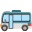 - виходити із зони зараження потрібно перпендикулярно (в іншу сторону) до напрямку вітру;- захистіть органи дихання протигазом, за його відсутності використовуйте ватно-марлеву пов’язку, рушник чи іншу бавовняну тканину, складену у кілька разів, попередньо змочивши її  розчином харчової соди;- одягніть щільний одяг у декілька шарів так, щоб залишилося якомога менше відкритої шкіри;- найкраще використовувати костюм хімічного захисту, за його відсутності можна використати дощовик, рукавиці, окуляри, бахіли- візьміть з собою аптечку;- допоможіть дітям, людям з інвалідністю, літнім людям;- на вулиці не біжіть, не торкайтеся жодних предметів, не вступайте у калюжі. Не їжте і не пийте нічого; Не панікуйте! Якщо підозрюєте ураження, не допускайте жодних фізичних навантажень, пийте якомога більше теплого молока, чаю.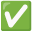 Бережімо себе та близьких!Лікар-епідеміолог Надвірнянського районного відділувідділення епідеміологічного нагляду та профілактики інфекційних захворювань                         Оксана Глуханюк